Távoli asztal elérés beállításaWindows 10 PRO vagy Enterprise rendszerrel IP cím megkeresése:A start menü keresőjébe írja be: cmd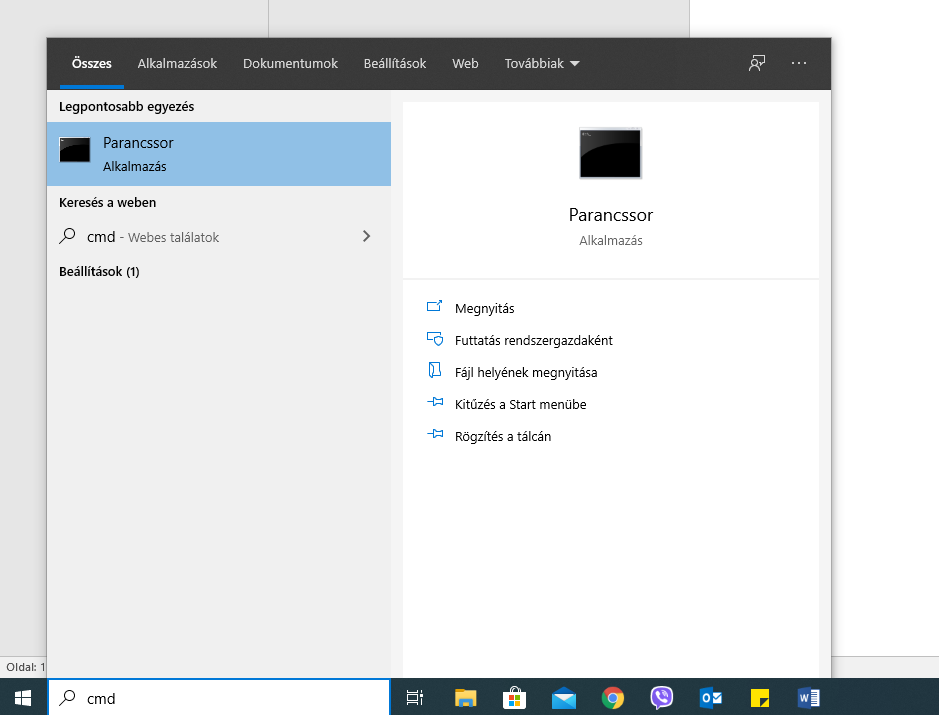 majd nyissa meg!A parancssor ablakba írja be: ipconfigJegyezze fel a 4 számból álló, 152.66. kezdetű IPv4 címet!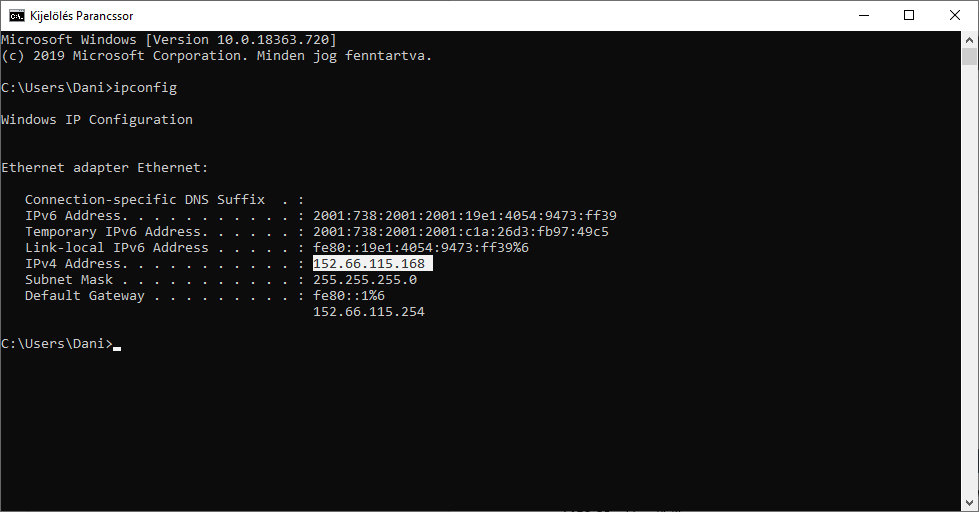 A számítógép „elalvásának” megakadályozása a gép elérése érdekébenA start menü keresőjébe írja be: energiaVálassza ki az „Energiagazdálkodási és és alvási beállítások”-at!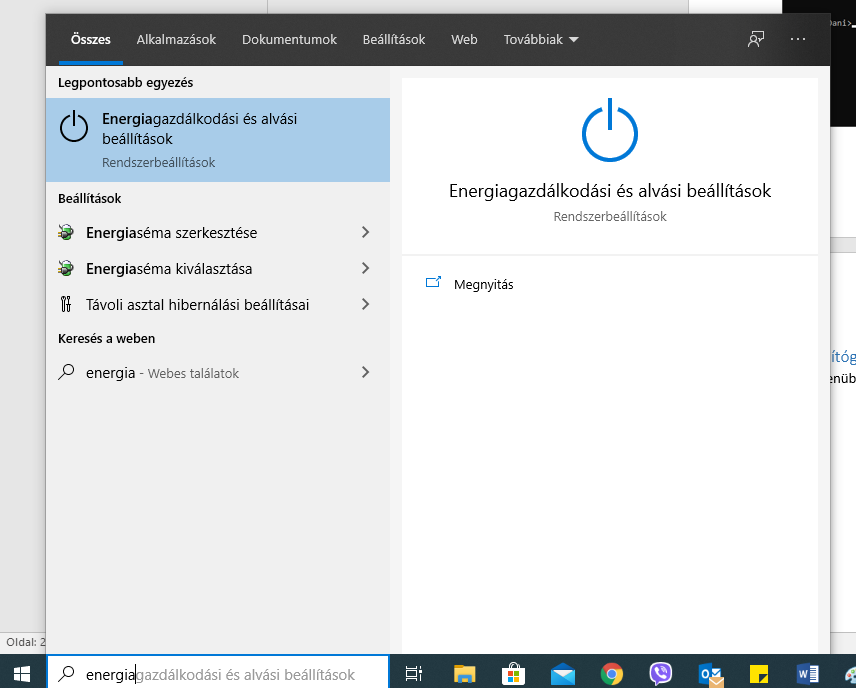 A megjelenő ablakban az alvást állítsa erre: „Soha”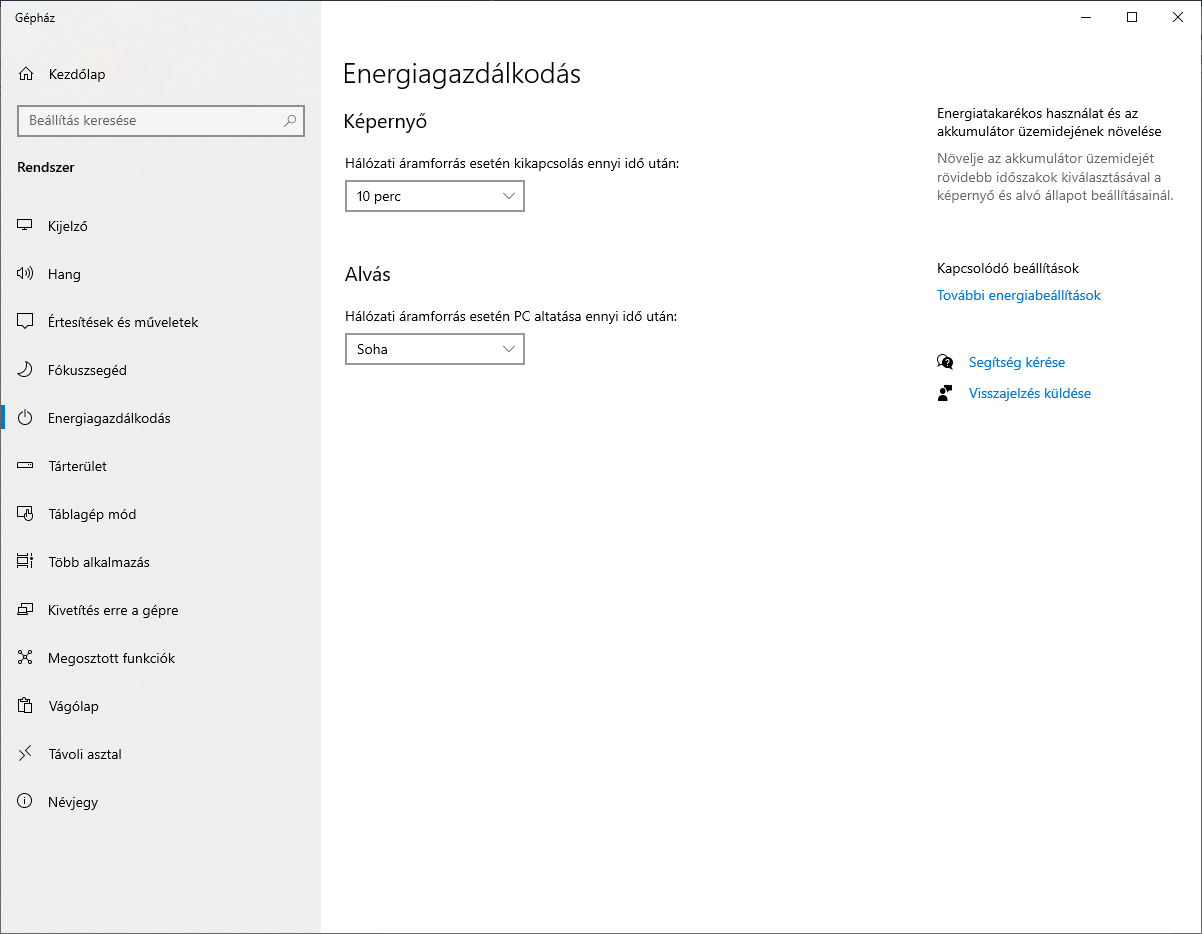 Távoli asztali elérés engedélyezése a számítógépenA start menü keresőjébe írja be: távoliVálassza ki a „Távoli asztal beállításai”-t!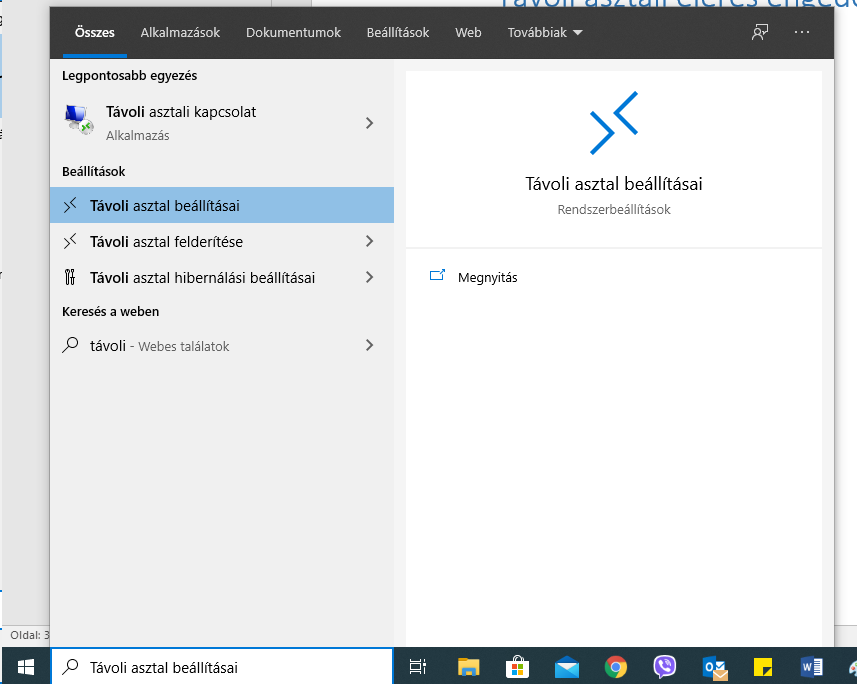 A megjelenő ablakon a kapcsolóval engedélyezze a távoli asztalt! (A kapcsoló színessé válik.)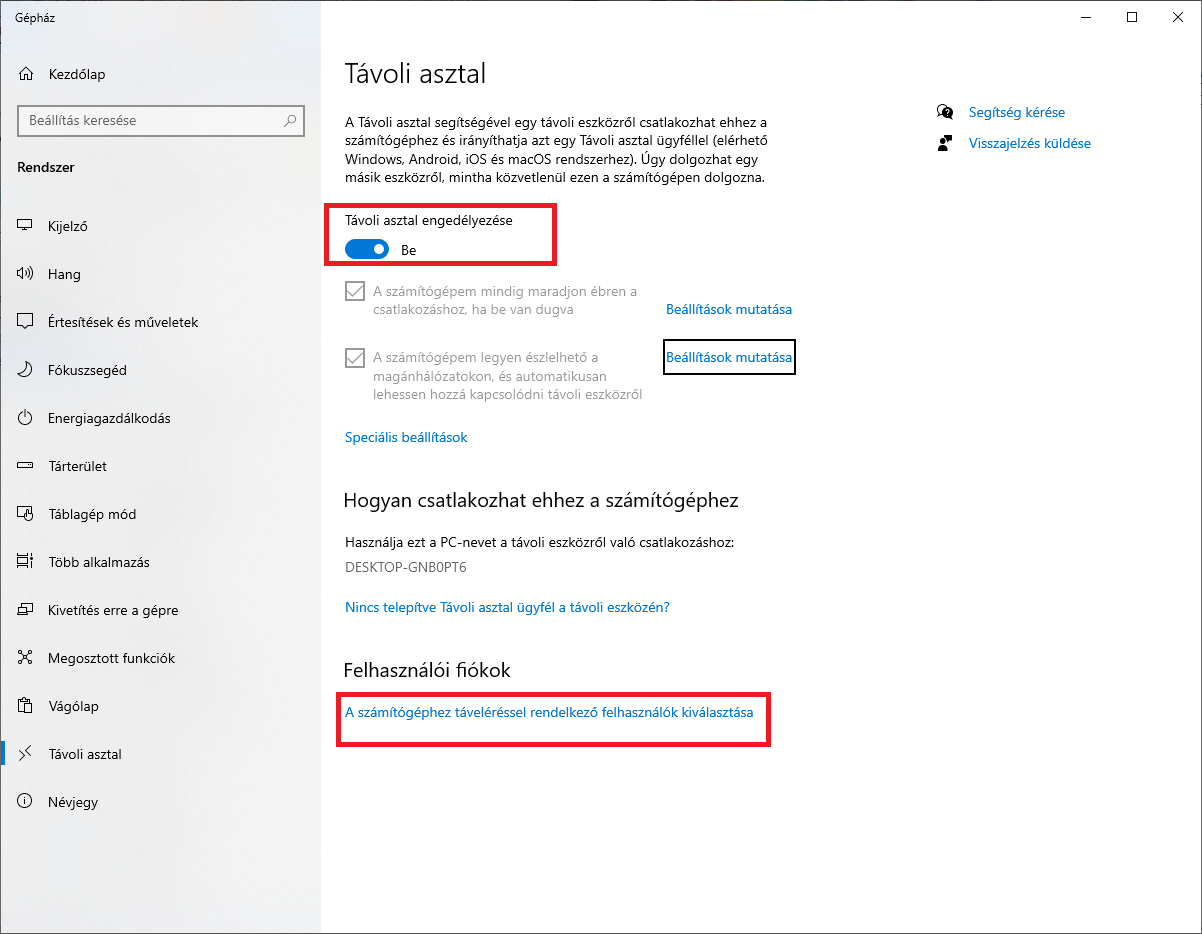 Kattintson a „Felhasználó fiókok” alatt a felhasználók kiválasztására! (Második piros keret.)Adja meg a felhasználót, aki távolról elérheti a számítógépet!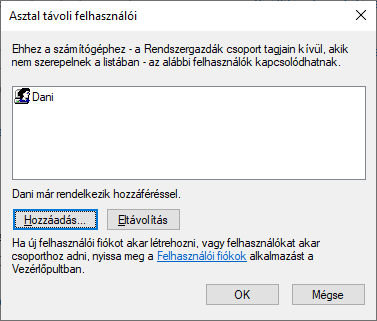 A „Hozzáadás” gomb megnyomására megjelenik egy új ablak: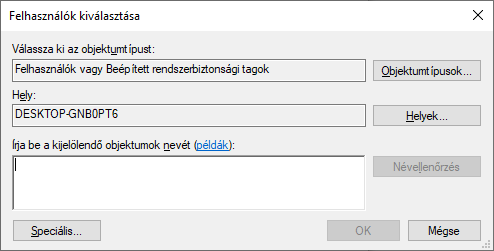 Itt adja meg a géphez használt bejelentkezési nevet, majd kattintson a „Névellenörzés” gombra!Ha helyes a név, akkor a gép aláhúzza a nevet, és beírja elé a számítógép nevét \ jellel elválasztva.Nyomja meg az „OK” gombot!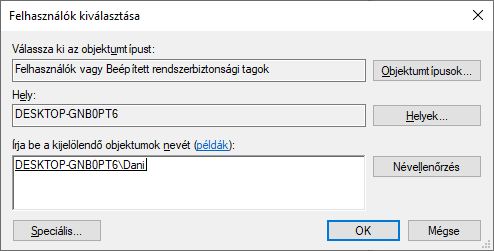 Távoli asztallal kapcsolódás otthoni géprőlA start menü keresőjébe írja be: távoliMajd válassza ki a „Távoli asztali kapcsolat” alkalmazást!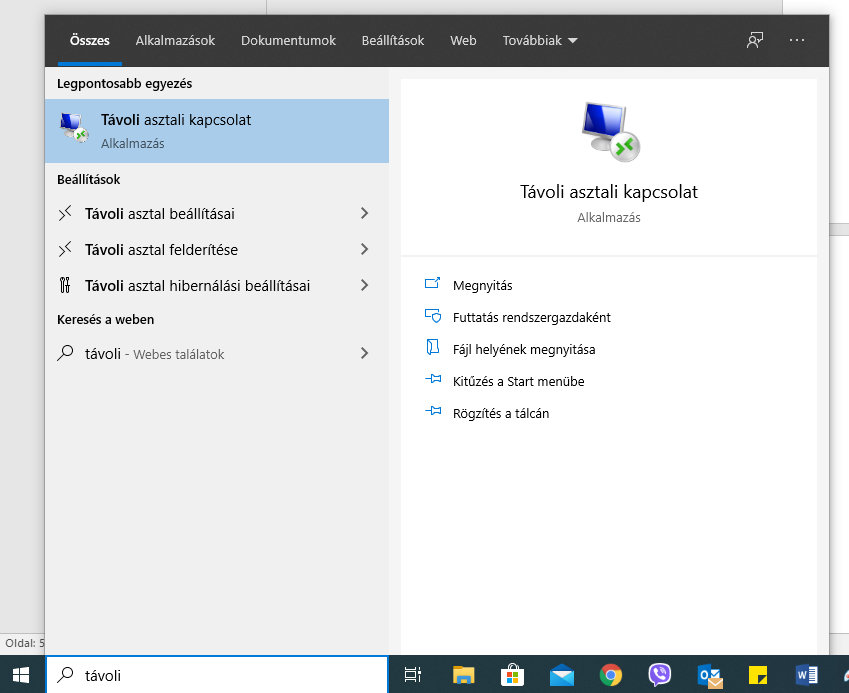 A megjelenő ablakban a számítógép nevéhez írja be a munkahelyi PC korábban fejlegyzett IPv4 címét (152.66.x.y)!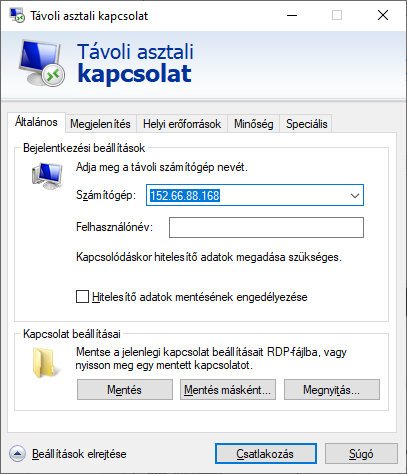 Adja meg a munkahelyi PC-n használt felhasználónevét és a hozzá tartozó jelszót!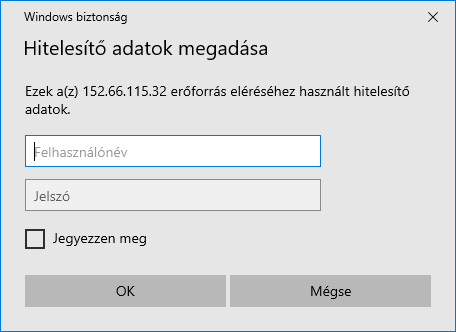 Sikeres bejelentkezés után a munkahelyi számítógép elérhető az otthoniról.